385326, а. Уляп, ул. имени бр. Шекультировых, 1 тел. (8-87778) 5-71-47, факс 5-71-47, E-mail: ulyap2005@mail.ruАдминистрация муниципального образования «Уляпское сельское поселение» просит Вас на сессии Совета народных депутатов рассмотреть следующий вопрос:1.  О  назначении публичных слушаний по проекту муниципального правого акта «О внесении изменений и дополнений в Устав муниципального образования  «Уляпское сельское поселение».          2. О проекте Решения Совета народных депутатов муниципального образования «Уляпское сельское поселение» «О проекте бюджета муниципального образования «Уляпское сельское поселение» на 2024 год  и плановый период 2025 – 2026 годов  и проведении по нему публичных слушаний и установлении порядка учета предложений граждан.          3. О проекте Решения Совета народных депутатов муниципального образования «Уляпское сельское поселение» «О проекте «План Социально – экономического развития муниципального образования «Уляпское сельское поселение» на 2024 год  и плановый период 2025 – 2026 годов».         4. О проекте Решения Совета народных депутатов муниципального образования «Уляпское сельское поселение» проект «План Социально – экономического развития муниципального образования «Уляпское сельское поселение» на 2024 год  и плановый период 2025 – 2026 годов  и проведении по нему публичных слушаний и установлении порядка учета предложений граждан.          5. Об утверждении отчета об исполнении бюджета муниципального образования «Уляпское сельское поселение» за 9 месяцев 2023 года.          6. Об утверждении отчета об исполнении Плана Социально-экономического развития муниципального образования «Уляпское сельское поселение» за 9 месяцев 2023 года.         7. О внесении изменении в решение Совета народных депутатов муниципального образования «Уляпское сельское поселение» от 23.01.23г. № 112 «Об утверждении структуры администрации муниципального образования «Уляпское сельское поселение»          8. О внесении изменений в решение Совета народных депутатов муниципального образования «Уляпское сельское поселение» от 30.08.2016 года №184 «Об утверждении Перечня муниципальных должностей и должностей муниципальной службы, при назначении на которые граждане и при замещении которых муниципальные служащие обязаны предоставлять сведения о своих доходах, об имуществе и обязательствах имущественного характера, а так же сведения о доходах, об имуществе и обязательствах имущественного характера своих супруги (супруга) и несовершеннолетних детей.Глава муниципального образования«Уляпское сельское поселение»                                                    А.М. КуфановРОССИЙСКАЯ ФЕДЕРАЦИЯРЕСПУБЛИКА АДЫГЕЯАДМИНИСТРАЦИЯМУНИЦИПАЛЬНОГООБРАЗОВАНИЯ«УЛЯПСКОЕ СЕЛЬСКОЕ ПОСЕЛЕНИЕ»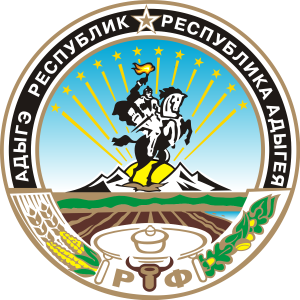 УРЫСЫЕ ФЕДЕРАЦИЕАДЫГЭ РЕСПУБЛИКМУНИЦИПАЛЬНЭГЪЭПСЫКIЭ ЗИIЭ«УЛЭПЭ КЪОДЖЭ ПСЭУПIЭМ»И АДМИНИСТРАЦИЙот 07.11.2023 г. № 50         а. УляпВ Совет народных депутатовмуниципального образования «Уляпское сельское поселение»